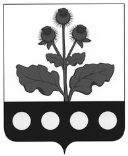 КОНТРОЛЬНО-СЧЕТНАЯ ПАЛАТА РЕПЬЁВСКОГО РАЙОНА ВОРОНЕЖСКОЙ ОБЛАСТИЗаключение по отчету исполнения бюджета Россошанского сельского поселения за 2022 год.с. Репьевка                                                                                         16.04.2023г.Заключение подготовлено в соответствии с Бюджетным Кодексом РФ и Положением «О бюджетном процессе в Россошанском сельском поселении Репьевского муниципального района».Бюджет Россошанского сельского поселения на 2022 год утвержден решением Совета народных депутатов от 20.12.2021г. №39 «О бюджете Россошанского сельского поселения Репьевского муниципального района на 2022 год и плановый период 2023 и 2024 годов» с прогнозируемым общим объемом дохода в сумме 8776,4 тыс. рублей, расходов – 8823 тыс. рублей, дефицита в сумме 46,6 тыс. рублей. В течении 2022 года плановые показатели бюджета уточнялись 2 раза на основании решений Совета народных депутатов Россошанского сельского поселения и в результате составили:- доходы в сумме 14519,8 тыс. рублей;- расходы в сумме 14719,8 тыс. рублей;- дефицит в сумме 199,9 тыс. рублей.В течение 2022 года в соответствии со ст. 217 БК РФ велась бюджетная роспись.Фактическое поступление доходов составило 13467,8 тыс. рублей или 93% плановых показателей. В общей сумме доходов налоговые и неналоговые доходы занимают 17%, безвозмездные составили 83%.Налоговые и неналоговые доходы зачислены в бюджет в сумме 2337,4тыс. рублей (100%). Основными бюджетообразующими доходами, являются налог на имущество, налог на прибыль, доходы, налоги на совокупный доход, государственная пошлина, доходы от штрафов, санкций, возмещения ущерба.Анализ поступления налоговых и неналоговых доходов за 2022 год.( тыс.рублей)Из таблицы анализа видно, что в 2022 году поступление налоговых и неналоговых доходов превысило плановые показатели на 46,4 тыс. рублей. Положительная динамика отмечается практически по всем видам собственных доходов. Безвозмездные поступления в 2022 году составили 11130,4 тыс. рублей. Они включают в себя:- дотации на выравнивание бюджетной обеспеченности – 290,2 тыс. рублей;- прочие субсидии – 7112,2 тыс. рублей;- субвенция на осуществление первичного воинского учета – 99 тыс. рублей;- иные межбюджетные трансферты – 3628,9 тыс. рублей.За 2022 год бюджет Россошанского сельского поселения исполнен с дефицитом в сумме 153,6 тыс. рублей. В соответствие со ст.96 БК РФ в состав источников финансирования дефицита бюджета включены изменения остатков средств на счетах по учету средств бюджета. Кассовые расходы бюджета Россошанского сельского поселения за 2022 год исполнены на 92% плановых показателей и составили 13621,4 тыс. рублей. Исполнение расходной части бюджета по разделам бюджетной классификации сложилось следующим образом:- по разделу «общегосударственные вопросы» исполнение составило 2848,3 тыс. рублей или 100% плановых назначений;- по разделу «национальная оборона» расходы произведены в сумме 99 тыс. рублей или 100% плановых показателей;- по разделу «национальная экономика» расходы произведены в сумме 124,1 тыс. рублей и составили 17% плановых назначений;- по разделу ЖКХ расходы составили 9918,1 тыс. рублей, что составило 95% плановых назначений;- по разделу «культура, кинематография, средства массовой информации» расходы произведены в сумме 630,6 тыс. рублей, что составляет 100% от плановых назначений.В 2022 году администрацией Россошанского сельского поселения осуществлялось ведение реестра муниципальных контрактов в соответствии с нормативно-законодательной базой РФ.На территории сельского поселения в 2022 году действовало 5 целевых программ. Исполнение составило 13621,4 тыс. рублей. Дополнительно в течение года программы не принимались.Исполнение бюджета Россошанского сельского поселения в целом осуществлялось в соответствии с БК РФ и Положением «О бюджетном процессе в Россошанском сельском поселении Репьевского муниципального района».Контрольно-счетной палатой Репьевского муниципального района в целях улучшения наполняемости  бюджета по доходам и оптимизации расходов предлагается:Принять меры, направленные на повышение эффективности использования  бюджетных средств;Постоянно осуществлять контроль над увеличением поступлений налоговых и неналоговых доходов с целью наполняемости доходов бюджета;Не допускать просроченной кредиторской и дебиторской задолженности.Председатель  контрольно-счетной палатыРепьевского муниципального района                                          С.В.АкульшинаНаименованиепланФакт% выполненияОтклонение (+;-)Доходы22912337,4102+46,4Налоги на прибыль 281282,2100+1,2Налог на совокупный доход1617,3108+1,3Налоги на имущество19411983,7102+42,7Государственная пошлина---0,3+0,3Доходы от использования имущества1616,5100+0,5Штрафы, санкции, возмещение ущерба3737,4100+0,4